УТВЕРЖДАЮ приказ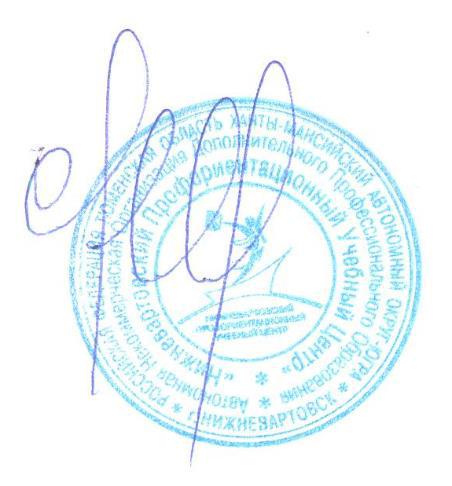 Директора АНО ДПО«Нижневартовский профориентационный учебный центр»______________О.П. Рябова01..02.2018№4/18ПОЛОЖЕНИЕоб использовании дистанционных образовательных технологий  и электронного обучения г. Нижневартовск, 2018 г.1.1. Настоящее Положение о применении электронного обучения и дистанционных образовательных технологий (далее – Положение) регулирует реализацию образовательных программ дополнительного профессионального обучения с применением дистанционных образовательных технологий (далее – ДОТ). 1.2. Настоящее Положение разработано в соответствии с Федеральным законом от 21.12.2012 г. №273-ФЗ «Об образовании в Российской Федерации», приказом Министерства образования и науки от 23.08.2017 №816 «Об утверждении порядка применения организациями, осуществляющими образовательную деятельность, электронного обучения, дистанционных образовательных технологий при реализации образовательных программ», локальными актами Учебного центра.  1.3. Настоящее Положение согласовывается, изменяется и дополняется в соответствии с изменениями действующего законодательства РФ, нормативными актами Министерства образования и науки РФ и локальными актами АНО ДПО «Нижневартовский профориентационный  учебный центр»(далее Учебный центр). 1.4. Под электронным обучением понимается организация образовательной деятельности с применением содержащейся в базах данных и используемой при реализации образовательных программ информации и обеспечивающих ее обработку информационных технологий, технических средств, а также информационно-телекоммуникационных сетей, обеспечивающих передачу по линиям связи указанной информации, взаимодействие обучающихся и педагогических работников.Под ДОТ понимаются образовательные технологии, реализуемые в основном с применением информационных и телекоммуникационных технологий при опосредованном (на расстоянии) или не полностью опосредованном взаимодействии обучающегося и педагогического работника. 1.5. Целью использования ДОТ в учебном процессе является: – реализация государственной политики в образовании, обеспечивающей равенство, и доступность образования при различных стартовых возможностях; – повышение качества, доступности, востребованности образовательных услуг; – обеспечение возможности освоения дополнительных образовательных программ независимо от места проживания, социального положения и ограниченных возможностей здоровья обучающихся путем удаленного доступа к информационным ресурсам дистанционного обучения; – обеспечение непрерывности и безотрывности процесса повышения квалификации руководителей и специалистов. 1.5. Дистанционное обучение позволяет решить следующие задачи: – усиление личностной направленности процесса обучения, интенсификация самостоятельной работы обучающегося; – повышение конкурентоспособности дополнительных образовательных программ за счет совершенствования содержания, обеспечения его вариативности и построения индивидуальных траекторий обучения; – снижение затрат на проведение обучения; – повышения качества обучения за счет применения средств современных информационных и коммуникационных технологий;-обеспечение открытого доступа к различным информационным ресурсам образовательного процесса в любое удобное для обучающегося время; – обеспечение опережающего характера всей системы образования, ее нацеленности на распространение знаний среди населения, повышение его общеобразовательного и культурного уровня; – создание условий для применения системы контроля качества методических электронных ресурсов.2. Организация учебного процесса с применением дистанционныхобразовательных технологий.2.1. Образовательный процесс с использованием ДОТ проводится в соответствии с утвержденными Директором Учебного центра рабочими учебными планами и программами дополнительного профессионального образования, действующими нормативными документами, регламентирующими учебный процесс по направлениям реализации дополнительных образовательных программ. 2.2. Образовательные программы с применением ДОТ реализуются по следующим формам обучения: с отрывом от производства, без отрыва от производства, с частичным отрывом от производства. 2.3. Виды учебной деятельности, календарные сроки выполнения заданий, указываются в индивидуальном учебном графике.Другие вопросы, связанные с организацией образовательного процесса при дистанционном обучении, решаются Учебным центром. Образовательная программа дополнительного профессионального образования с применением ДОТ включает в себя: - пояснительную записку; - общую характеристику учебной программы; - результаты освоения учебной дисциплины - личностные, межпредметные, предметные;- учебно-тематический план и содержание программы;- условия реализации программы;- материально-технические требования; - система оценки результатов; - список нормативных актов, изучаемых в рамках учебной программы; - список учебной литературы, а также иные компоненты, обеспечивающие воспитание и обучение обучающихся. 2.4.Учебный процесс с использованием ДОТ в полном объеме в целом или по отдельным дисциплинам учебного плана может быть организован только при наличии: - соответствующих электронных учебно-методических комплексов;- преподавателей и учебно-вспомогательного персонала, имеющих соответствующее образование; - материально-технической базы, обеспечивающей реализацию ДОТ.2.5. При реализации образовательных программ или их частей с применением исключительно электронного обучения, дистанционных образовательных технологий Учебный центр самостоятельно и (или) с использованием ресурсов иных организаций: - создает условия для функционирования электронной информационно- образовательной среды, обеспечивающей освоение обучающимися образовательных программ или их частей в полном объеме независимо от места нахождения обучающихся;- обеспечивает идентификацию личности обучающегося, выбор способа которой осуществляется организацией самостоятельно, и контроль соблюдения условий проведения мероприятий, в рамках которых осуществляется оценка результатов обучения.3. Структура и виды учебной деятельности с применением дистанционных образовательных технологий.3.1. Основными видами учебной деятельности с применением ДОТ являются: - практические, семинарские и лабораторные занятия во всех технологических средах, также собеседования в режиме chat (система общения, при которой участники, подключенные к Интернет, обсуждают заданную тему короткими текстовыми сообщениями в режиме реального времени); - индивидуальные и групповые консультации, реализуемые во всех технологических средах: электронная почта, chat-конференции, форумы; - самостоятельная работа обучающихся, включающая изучение основных и дополнительных учебно-методических материалов; - выполнение тестовых и иных заданий; - работу с интерактивными учебниками и учебно-методическими материалами, в том числе с сетевыми или автономными мультимедийными электронными учебниками, практикумами; -работу с базами данных удаленного доступа по изучению дисциплин; - текущие и промежуточные аттестации. 3.2. При обучении с применением ДОТ используются следующие информационные технологии: - кейсовые; - пересылка изучаемых материалов по компьютерным сетям; - дискуссии и семинары, проводимые через компьютерные сети; - компьютерные электронные учебники или электронные учебники на лазерных дисках; - компьютерные системы контроля знаний включающий в себя тестовые задания. Указанный список не является исчерпывающим. 3.3. При использовании ДОТ обеспечивается доступ обучающихся, педагогических работников и учебно-вспомогательного персонала к комплекту документов (на бумажных или электронных носителях), включающих: - рабочий учебный план; - график учебного процесса; - программу учебной дисциплины; - справочные издания и словари, - учебные пособия; - тестовые материалы для контроля качества усвоения материала; - методические рекомендации для обучающегося по изучению учебного модуля и организации самоконтроля, текущего контроля. При необходимости, комплект документов может быть дополнен научной литературой, ссылками на базы данных, сайтами, справочными системами, электронными словарями, сетевыми и другими ресурсами. 3.4. Права и обязанности обучающихся, осваивающих программу с использованием ДОТ определяются Уставом Учебного центра и локальными актами Учебного центра.3.5. После процедуры оплаты за обучение, каждому обучающемуся становятся доступными, посредством пересылки на указанный адрес электронной почты, учебные материалы. 3.6. Учебные и методические материалы на электронных носителях передаются в пользование обучающегося без права их тиражирования или передачи третьим лицам и организациям. 3.7. При применении ДОТ обучающемуся предоставляется возможность обучения в удобное для него время, используя личные информационно-технические средства в любом месте нахождения. 3.8. В системе ДОТ могут поддерживаться следующие алгоритмы прохождения курса: - Последовательный. При использовании данного алгоритма материалы дисциплины (модуля) предоставляются обучающемуся последовательно. При этом ранее пройденные материалы, доступны для изучения в произвольном порядке. - Произвольный. При использовании алгоритма обучающийся может произвольно выбирать элементы дисциплины для изучения, то есть все элементы курса доступны для изучения в любой момент времени. 3.9. Учет результатов образовательного процесса (текущий контроль, промежуточная и итоговая аттестации) и внутренний документооборот ведется традиционными методами. 3.10. На каждого обучающегося заводится личное дело, которое должно включать в себя следующие документы: - направление на обучение (заявление) – в случае, если обучающийся проходит обучение по направлению от организации; - приказ о зачислении на дистанционное обучение; - копия паспорта обучающегося; - копия документа об образовании обучающегося; - контрольные работы (если предусмотрено образовательной программой); - реферат (если предусмотрено образовательной программой); - экзаменационный лист итоговой аттестации; - приказ об отчислении. 3.11 Сохранение сведений о результатах итоговых аттестации по учебным дисциплинам и профессиональным модулям, а также личных документах обучающихся на бумажном носителе является обязательным. 4. Кадровое обеспечение4.1. К проведению занятий с использованием ДОТ, как правило, привлекаются преподаватели, имеющие необходимый уровень компетенций в области применяемых образовательных технологий и используемого информационного сервиса.  Необходимый уровень компетенций может быть подтвержден наличием удостоверений о повышении квалификации и (или) опытом участия в реализации образовательных программ с применением ДОТ. 4.2. Преподавательский состав, осуществляющий дистанционное обучение, формируется из педагогических работников и сотрудников учреждения, а при необходимости – с приглашением сотрудников сторонних предприятий и организацией с оплатой согласно договору о возмездном оказании образовательных услуг. Все руководящие и педагогические работники, а также учебно-вспомогательный персонал, задействованные в организации, проведении и обеспечении учебного процесса с использованием ДОТ должны иметь соответствующую подготовку и регулярно повышать квалификацию в соответствии с федеральным законодательством об образовании. Координация и контроль за внедрением ДОТ возлагается на Директора Учебного центра.5. Права и обязанности участников учебного процесса с использованием дистанционных образовательных технологий5.1. Заместитель Директора Учебного центра имеет право: – вносить поправки в индивидуальный учебный график обучающегося; – контролировать процесс обучения посредством направления контрольных работ, тестовых заданий, предусмотренных образовательной программой; – организовать форум, онлайн-консультацию; – не допустить обучающегося, не освоившего предыдущий модуль по образовательной программе к изучению следующего модуля при последовательном обучении. 5.2. Методист имеет право: - оказывать помощь в обработке информации, консультировать обучающихся по вопросам в оформление результатов самостоятельной деятельности посредством общения через интернет или любым удобным для преподавателя-куратора и обучающегося способом; - систематически повышать свою профессиональную квалификацию, в том числе в области освоения специфического инструментария, позволяющего осуществить дистанционное обучение.5.3. Учебный центр: - имеет право использовать ДОТ в учебном процессе в рамках реализации программ дополнительного профессионального образования;- обязан в установленные сроки предоставлять учебно-методический материал для успешной реализации программ дополнительного профессионального образования с применением ДОТ; - предоставлять учебные лаборатории для занятий, обучающихся с использованием ДОТ. 6. Техническое обеспечение6.1. Учебный процесс с использование ДОТ должен быть обеспечен следующими техническими средствами: - компьютерные классы, оснащенные персональными компьютерами и/или терминалами; - телекоммуникационный канал с пропускной способностью, достаточной для организации учебного процесса и обеспечения оперативного доступа к учебно-методическим ресурсам.7. Документ об обучении7.1. Освоение обучающимся образовательных программ или их частей в виде онлайн-курсов подтверждается документом об образовании и (или) о квалификации либо документом об обучении, выданным Учебным центром, реализующим образовательные программы или их части в виде онлайн-курсов.7.2. Учебный центр, которому обучающимся представлен документ об образовании и (или) о квалификации либо документ об обучении, подтверждающий освоение им образовательной программы или ее части в виде онлайн-курсов в иной организации, допускает обучающегося к промежуточной аттестации по соответствующим учебным предметам, курсам, дисциплинам (модулям), иным компонентам образовательной программы, или зачитывает результат обучения в качестве результата промежуточной аттестации на основании данного документа. Зачет результатов обучения осуществляется в порядке и формах, установленных Учебным центром самостоятельно, посредством сопоставления планируемых результатов обучения по соответствующим учебным предметам, курсам, дисциплинам (модулям), иным компонентам, определенным образовательной программой, с результатами обучения по соответствующим учебным предметам, курсам, дисциплинам (модулям), иным компонентам образовательной программы, по которой обучающийся проходил обучение, при представлении обучающимся документов, подтверждающих пройденное им обучение.	8. Учет и хранение8.1. При реализации образовательных программ или их частей с применением электронного обучения, дистанционных образовательных технологий Учебный центр ведет учет и осуществляет хранение результатов образовательного процесса и внутренний документооборот на бумажном носителе и/или в электронно-цифровой форме в соответствии с требованиями Закона Российской Федерации от 21 июля 1993 г. N 5485-1 "О государственной тайне", Федерального закона от 27 июля 2006 г. 152-ФЗ "О персональных данных", Федерального закона от 22 октября 2004 г. 25-ФЗ "Об архивном деле в Российской Федерации".